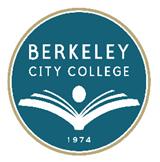 HEALTH & SAFETY COMMITTEEAGENDATuesday, September 24, 201912:15 pm – 1:30 pmRoom:  451ACall to orderApprove AgendaReview & Approval of 4/23/19 MinutesActive Shooter TrainingThe Great California ShakeOut – October 17th, 2019New Items/Updates/ConcernsAdjourn